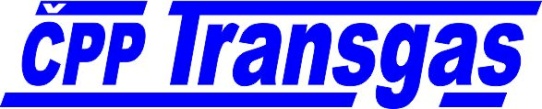                                                                                                                                              OBJEDNÁVKAObjednavatel : ČPP Transgas, s.p. Kodaňská 1441/46 101 00  Praha  10Peněžní ústav :   KB  Praha 8č. účtu :27-3541250217/0100Objednavatel : ČPP Transgas, s.p. Kodaňská 1441/46 101 00  Praha  10Peněžní ústav :   KB  Praha 8č. účtu :27-3541250217/0100   Objednávka číslo :     Vystavena dne :    Vyřizuje, telefon  : 120/  010  /23Objednavatel : ČPP Transgas, s.p. Kodaňská 1441/46 101 00  Praha  10Peněžní ústav :   KB  Praha 8č. účtu :27-3541250217/0100Objednavatel : ČPP Transgas, s.p. Kodaňská 1441/46 101 00  Praha  10Peněžní ústav :   KB  Praha 8č. účtu :27-3541250217/0100   Objednávka číslo :     Vystavena dne :    Vyřizuje, telefon  : 7.9.2023Objednavatel : ČPP Transgas, s.p. Kodaňská 1441/46 101 00  Praha  10Peněžní ústav :   KB  Praha 8č. účtu :27-3541250217/0100Objednavatel : ČPP Transgas, s.p. Kodaňská 1441/46 101 00  Praha  10Peněžní ústav :   KB  Praha 8č. účtu :27-3541250217/0100   Objednávka číslo :     Vystavena dne :    Vyřizuje, telefon  : Ing. Martin Čajdamobil:774432549Objednavatel : ČPP Transgas, s.p. Kodaňská 1441/46 101 00  Praha  10Peněžní ústav :   KB  Praha 8č. účtu :27-3541250217/0100Objednavatel : ČPP Transgas, s.p. Kodaňská 1441/46 101 00  Praha  10Peněžní ústav :   KB  Praha 8č. účtu :27-3541250217/0100Michal ZemanSvatojánské náměstí 123 664 51 Šlapanice
IČO: 86987976
DIČ: CZ8702034165Michal ZemanSvatojánské náměstí 123 664 51 Šlapanice
IČO: 86987976
DIČ: CZ8702034165  IČ:                    DIČ:                         00002674Michal ZemanSvatojánské náměstí 123 664 51 Šlapanice
IČO: 86987976
DIČ: CZ8702034165Michal ZemanSvatojánské náměstí 123 664 51 Šlapanice
IČO: 86987976
DIČ: CZ8702034165  IČ:                    DIČ:                         CZ00002674Michal ZemanSvatojánské náměstí 123 664 51 Šlapanice
IČO: 86987976
DIČ: CZ8702034165Michal ZemanSvatojánské náměstí 123 664 51 Šlapanice
IČO: 86987976
DIČ: CZ8702034165  IČ:                    DIČ:                         Michal ZemanSvatojánské náměstí 123 664 51 Šlapanice
IČO: 86987976
DIČ: CZ8702034165Michal ZemanSvatojánské náměstí 123 664 51 Šlapanice
IČO: 86987976
DIČ: CZ8702034165Michal ZemanSvatojánské náměstí 123 664 51 Šlapanice
IČO: 86987976
DIČ: CZ8702034165Michal ZemanSvatojánské náměstí 123 664 51 Šlapanice
IČO: 86987976
DIČ: CZ8702034165Objednáváme u Vás práce – rizikové kácení   - v areálu ČPP Transgas,s.p., Brno, U Svitavy 3 – okolí objektu G a u oplocení areálu.Prováděné práce:Odstranění ulomených větví ohrožujících  objekt G za pomoci lezecké techniky a dalšího zabezpečeníOdstranění spadlých stromů u oplocení areáluCelková likvidace dřevní hmoty včetně úkliduTermín zahájení prací: 7.9.2023Celková cena :  64.800,- Kč bez DPHJsme plátci DPH.                                                                                           ČPP Transgas,s.p.                                                                                    ……………………………                                                                                                    OdběratelObjednáváme u Vás práce – rizikové kácení   - v areálu ČPP Transgas,s.p., Brno, U Svitavy 3 – okolí objektu G a u oplocení areálu.Prováděné práce:Odstranění ulomených větví ohrožujících  objekt G za pomoci lezecké techniky a dalšího zabezpečeníOdstranění spadlých stromů u oplocení areáluCelková likvidace dřevní hmoty včetně úkliduTermín zahájení prací: 7.9.2023Celková cena :  64.800,- Kč bez DPHJsme plátci DPH.                                                                                           ČPP Transgas,s.p.                                                                                    ……………………………                                                                                                    OdběratelObjednáváme u Vás práce – rizikové kácení   - v areálu ČPP Transgas,s.p., Brno, U Svitavy 3 – okolí objektu G a u oplocení areálu.Prováděné práce:Odstranění ulomených větví ohrožujících  objekt G za pomoci lezecké techniky a dalšího zabezpečeníOdstranění spadlých stromů u oplocení areáluCelková likvidace dřevní hmoty včetně úkliduTermín zahájení prací: 7.9.2023Celková cena :  64.800,- Kč bez DPHJsme plátci DPH.                                                                                           ČPP Transgas,s.p.                                                                                    ……………………………                                                                                                    OdběratelObjednáváme u Vás práce – rizikové kácení   - v areálu ČPP Transgas,s.p., Brno, U Svitavy 3 – okolí objektu G a u oplocení areálu.Prováděné práce:Odstranění ulomených větví ohrožujících  objekt G za pomoci lezecké techniky a dalšího zabezpečeníOdstranění spadlých stromů u oplocení areáluCelková likvidace dřevní hmoty včetně úkliduTermín zahájení prací: 7.9.2023Celková cena :  64.800,- Kč bez DPHJsme plátci DPH.                                                                                           ČPP Transgas,s.p.                                                                                    ……………………………                                                                                                    Odběratel